FORMAT PENULISAN MAKALAHJUDUL (FONT 14PT, BOLD, KAPITAL, CENTER)			2 x  single line spacing Nama Penulis Pertama1), Nama Penulis Kedua2), Nama Penulis Ketiga3) (10pt)1)Nama Institusi dan Kota(8-point)2) Nama Institusi dan Kota3) Nama Institusi dan Kotae-mail: penulis@institusi.com (9pt)(Penulis yang dapat dihubungi oleh secretariat diberi tanda bintang *)	2 x single line spacingABSTRAK (TNR BOLD 12PT CENTER)Abstrak Konferensi Nasional PKMCSR ditulis 150-250 kata dan diketik dengan Times New Roman 10pt dengan spasi 1.15; kata kunci dapat diberikan dalam bahasa Indonesia dan atau bahasa Inggris; semua istilah asing dicetak miring. Abstrak tersebut berisi diskripsi singkat, padat, dan jelas tentang makalah yang ditulis, dan menunjukkan keunikan studi yang dilakukan.Kata kunci: format penulisan, makalah (3-5 kata kunci)PENDAHULUAN Pendahuluan berisi alasan melakukan penelitian/pengabdian pada masyarakat, hipotesis (jika ada) dan tujuan pengabdian/penelitian pengabdian pada masyarakat yang terkait dengan kegiatan pengabdian kepada masyarakat yang akan ditulis. Jumlah Halaman Artikel (pemakalah presentasi/oral) minimal 8 halaman dan maksimal 15 halaman. (indents: rata kiri/kanan, TNR 11pt, line spacing before 0 pt, after 6 pt).1.1 Penulisan Sub Sub JudulPenulisan naskah dalam 1 kolom. Sub judul menggunakan huruf besar semua diberi angka Arab dengan tipe huruf Times New Roman 12 pt bold. Penulisan sub sub judul diberi angka turunan dari sub judulnya. Tipe huruf menggunakan Times New Roman 12 pt, boldMETODE Materi dan metode wajib dijelaskan secara rinci, sehingga menunjukan kepakaran atau kompetensi keilmuan dosen atau kelompok dosen dalam memecahkan masalah pada khalayak sasaran atau mitra. Prosedur analisis juga perlu dipaparkan.HASIL DAN PEMBAHASANHasil dan pembahasan diungkapkan secara jelas dan lugas menggunakan kalimat sederhana. Hasil sebaiknya ditampilkan berupa grafik/gambar atau tabel. Berikut ini adalah ketentuan Tabel dan Gambar (lihat contoh tabel 1 dan gambar 1).Tabel tidak dibuat dalam bentuk papan catur (bergaris pada bagian dalamnya). Bagian tabel yang bergaris adalah bagian judul (atas & bawah) dan satu garis pada bagian paling bawah. Keterangan tabel dituliskan di atas tabel (centring). Cantumkan sumber tabel pada bagian kiri bawah tabel jika diambil dari sumber lain.Gambar/grafik diletakkan pada posisi tengah. Keterangan gambar dituliskan di bawah gambar (centring). Cantumkan sumber gambar pada bagian kiri bawah gambar jika diambil dari sumber lain.Tabel 1. Sinergi Para Pihak dalam Pengembangan Masyarakat (TNR 11 pt, line spacing before 12 pt, after 6 pt)Sumber: Diolah dari laporan kegiatan PkM UPH 2014-2015 (TNR 9 pt, line spacing before 0 pt, after 12 pt)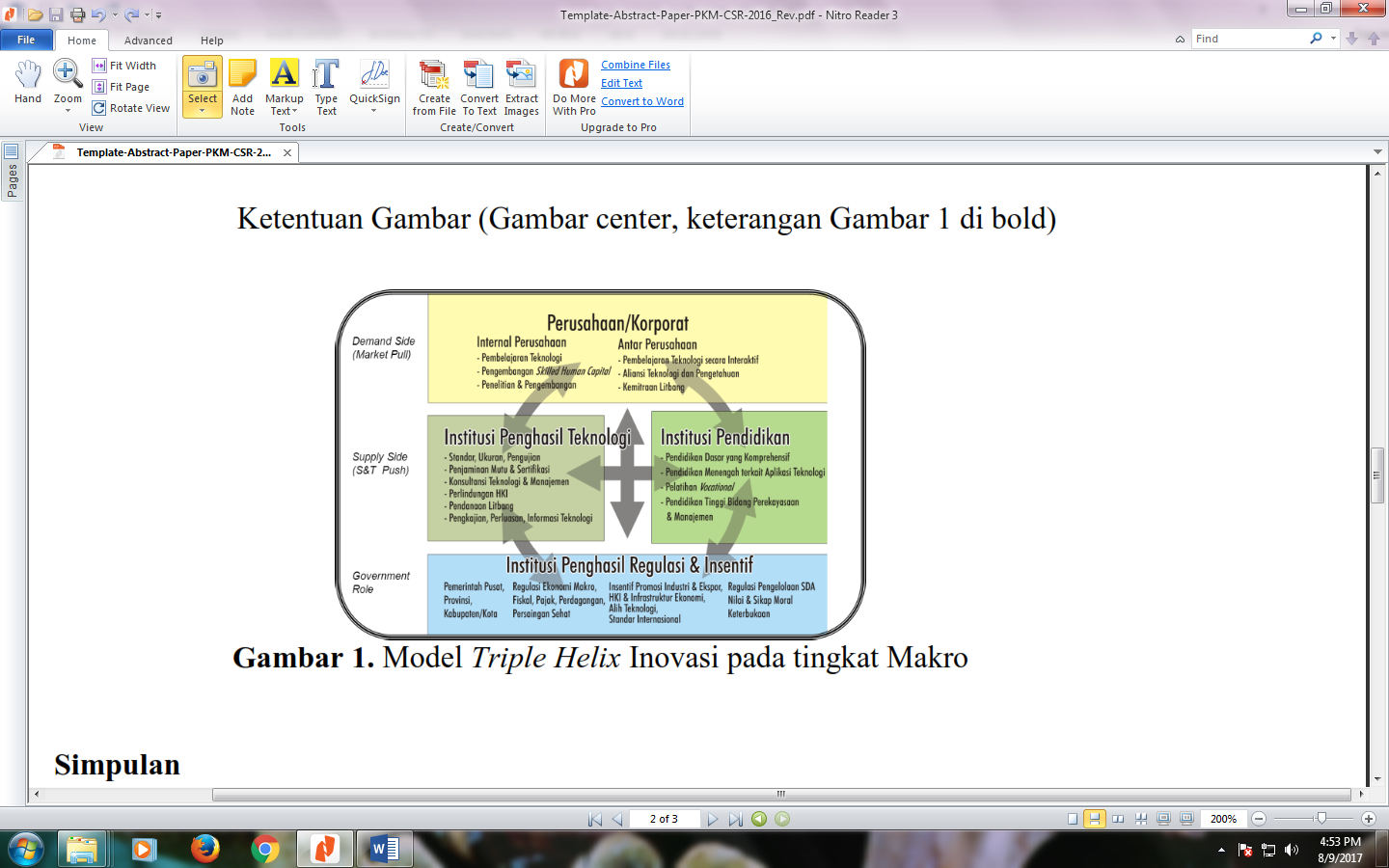 Gambar 1. Model Triple Helix Inovasi pada tingkat MakroTNR 11 pt, line spacing before 6 pt, after 11 ptSIMPULANSimpulan adalah jawaban atas hipotesis yang diajukan (atau judul). Simpulan harus didasari fakta yang ditemukan, serta implikasinya perlu dikemukakan untuk memperjelas manfaat yang dihasilkan.UCAPAN TERIMA KASIHSilahkan tuliskan ucapan terima kasih jika ada.DAFTAR REFERENSIDaftar referensi yang dimuat harus disitasi pada tulisan dengan merujuk pada format APA-style (lihat http://www.apastyle.org/). Pustaka yang diacu harus ada dalam daftar pustaka dan tidak kurang dari 10. Acuan harus relevan, mutakhir dan 50% adalah acuan primer (jurnal terakreditasi, jurnal internasional, tesis, disertasi). Kemutakhiran acuan harus sepuluh tahun terakhir dengan jumlah minimal 70 persen dari daftar referensi. Penulis tidak diperbolehkan mengacu pada wikipedia dan halaman blog. Contoh:Buku dengan satu penulisHardjasaputra, H. (2015). Perancangan Beton Struktural: Berdasarkan Model Strait dan Pengikat (Strut-and-Tie Model). Tangerang: Teknik Sipil UPH.Referensi dalam naskah: (Hardjasaputra, 2015)Buku dengan dua penulisHuang, X., & Xie, Y. M. (2010). Evolutionary Topology Optimization of Contimuum Structures: Methods and Applications. Chichester: John Wiley and Sons, Ltd. Publication.Referensi dalam naskah: (Huang & Xie, 2010)Artikel dari prosiding Hardjasaputra, H. (2014, 21-24 September). Using Evolutionary Structural Optimization and Load Paths Method in Finding the Strutt-and-Tie Model (STM) for Designing Reinforced Concrete Member, The 6th International Conference of Asia Concrete Federation, Seoul, Korea. 	Referensi dalam naskah: (Hardjasaputra, 2014)Artikel dari WebsiteYeh, R. (2016). In pictures: 5 years after the Japan tsumani, community rebuilding continues, http://www.channelnewsasia.com/news/singapore/in-pictures-5-years-after/2552518.html <akses 8 Mei 2016>Referensi dalam naskah: (Yeh, 2016)No.1234